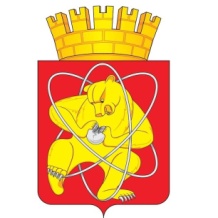 Городской округ «Закрытое административно – территориальное образование  Железногорск Красноярского края»АДМИНИСТРАЦИЯ ЗАТО г. ЖЕЛЕЗНОГОРСКПОСТАНОВЛЕНИЕ   13.02.2024                                                                                                           № 184г. ЖелезногорскОб установлении режима работы муниципальных организаций, осуществляющих деятельность в сфере торговли и бытового обслуживания 
ЗАТО ЖелезногорскНа основании п. 1 ст. 11 Закона Российской Федерации от 07.02.1992 
№ 2300-1 «О защите прав потребителей», п. 28 ст. 37 Устава городского округа «Закрытое административно-территориальное образование Железногорск Красноярского края», утвержденного Решением Совета депутатов ЗАТО 
г. Железногорск Красноярского края от 23.06.2011 № 16-95Р,ПОСТАНОВЛЯЮ:1. Установить режим работы муниципальных организаций, осуществляющих деятельность в сфере торговли и бытового обслуживания 
ЗАТО Железногорск, согласно приложению к настоящему постановлению.2. Отделу управления проектами и документационного, организационного обеспечения деятельности Администрации ЗАТО 
г. Железногорск (В.Г. Винокурова) довести настоящее постановление 
до сведения населения через газету «Город и горожане».3. Отделу общественных связей Администрации ЗАТО г. Железногорск
(И.С. Архипова) разместить настоящее постановление  на официальном сайте Администрации ЗАТО г. Железногорск в информационно-телекоммуникационной сети «Интернет». 4. Контроль над исполнением настоящего постановления возложить 
на первого заместителя Главы ЗАТО г. Железногорск по стратегическому планированию, экономическому развитию и финансам Т.В. Голдыреву. 5. Настоящее постановление вступает в силу после его официального опубликования.Глава ЗАТО г. Железногорск                                                          Д.М. Чернятин  Приложение   к постановлению Администрации                                                                   ЗАТО г. Железногорск  от  13.02.2024  № 184РЕЖИМ работы муниципальных организаций, осуществляющих деятельность в сфере торговли и бытового обслуживания ЗАТО Железногорск1 Зимний период - с 01 января по 31 мая, с 01 октября по 31 декабря; 2 Летний период - с 01 июня по 30 сентября;3 Время сеансов на помывку в общем отделении бани утверждено постановлением Администрации ЗАТО г. Железногорск от 22.12.2008 
№ 2098п «О тарифах на услуги “МП Нега”». Билеты на помывку в общем отделении и в номерных отделениях бани приобретаются в кассе бани. Режим работы кассы в зимнее время: четверг-суббота с 11.00 до 20.45, воскресенье 
с 11.00 до 19.30; в летнее время: четверг-суббота: с 14.00 до 20.45.№п/пНаименование организации, адресРабочие дниРабочие дниРабочие дниВыходные дни№п/пНаименование организации, адресНачало работы(час.)Окончание работы (час.)Перерыв на обед (час.)Выходные дни1234561.Муниципальное предприятие «Нега»Муниципальное предприятие «Нега»Муниципальное предприятие «Нега»Муниципальное предприятие «Нега»Муниципальное предприятие «Нега»1.1.Администрация 
МП «Нега» 
(ул. Восточная, д.22)08.0017.00с 12.00 до 13.00суббота, воскресенье1.2.Баня - общее отделение 
(ул. Восточная, д.22)зимний период1зимний период1зимний период1зимний период11.2.Баня - общее отделение 
(ул. Восточная, д.22)четверг (по сеансам)3четверг (по сеансам)3без перерывапонедельник-среда1.2.Баня - общее отделение 
(ул. Восточная, д.22)16.4522.15без перерывапонедельник-среда1.2.Баня - общее отделение 
(ул. Восточная, д.22)пятница (по сеансам)3пятница (по сеансам)3без перерывапонедельник-среда1.2.Баня - общее отделение 
(ул. Восточная, д.22)16.3022.15без перерывапонедельник-среда1.2.Баня - общее отделение 
(ул. Восточная, д.22)суббота (по сеансам)3суббота (по сеансам)3без перерывапонедельник-среда1.2.Баня - общее отделение 
(ул. Восточная, д.22)16.0021.45без перерывапонедельник-среда1.2.Баня - общее отделение 
(ул. Восточная, д.22)воскресенье (по сеансам)3воскресенье (по сеансам)3без перерывапонедельник-среда1.2.Баня - общее отделение 
(ул. Восточная, д.22)15.0020.45без перерывапонедельник-среда1.2.Баня - общее отделение 
(ул. Восточная, д.22)летний период2летний период2летний период2летний период21.2.Баня - общее отделение 
(ул. Восточная, д.22)четверг (по сеансам)3четверг (по сеансам)3без перерывапонедельник-среда, воскресенье1.2.Баня - общее отделение 
(ул. Восточная, д.22)17.1520.45без перерывапонедельник-среда, воскресенье1.2.Баня - общее отделение 
(ул. Восточная, д.22)пятница (по сеансам)3пятница (по сеансам)3без перерывапонедельник-среда, воскресенье1.2.Баня - общее отделение 
(ул. Восточная, д.22)17.0020.45без перерывапонедельник-среда, воскресенье1.2.Баня - общее отделение 
(ул. Восточная, д.22)суббота (по сеансам)3суббота (по сеансам)3без перерывапонедельник-среда, воскресенье1.2.Баня - общее отделение 
(ул. Восточная, д.22)16.0021.45без перерывапонедельник-среда, воскресенье1.3.Баня - номерные отделения
(ул. Восточная, д.22)зимний период1зимний период1зимний период1зимний период11.3.Баня - номерные отделения
(ул. Восточная, д.22)среда (по предварительной записи)среда (по предварительной записи)без перерывапонедельник, вторник1.3.Баня - номерные отделения
(ул. Восточная, д.22)11.0023.00без перерывапонедельник, вторник1.3.Баня - номерные отделения
(ул. Восточная, д.22)четверг-субботачетверг-субботабез перерывапонедельник, вторник1.3.Баня - номерные отделения
(ул. Восточная, д.22)11.0023.00без перерывапонедельник, вторник1.3.Баня - номерные отделения
(ул. Восточная, д.22)воскресеньевоскресеньебез перерывапонедельник, вторник1.3.Баня - номерные отделения
(ул. Восточная, д.22)11.0023.00без перерывапонедельник, вторник1.3.Баня - номерные отделения
(ул. Восточная, д.22)летний период2летний период2летний период2летний период21.3.Баня - номерные отделения
(ул. Восточная, д.22)среда (по предварительной записи)среда (по предварительной записи)без перерывапонедельник, вторник, воскресенье1.3.Баня - номерные отделения
(ул. Восточная, д.22)11.0023.00без перерывапонедельник, вторник, воскресенье1.3.Баня - номерные отделения
(ул. Восточная, д.22)четверг-субботачетверг-субботабез перерывапонедельник, вторник, воскресенье1.3.Баня - номерные отделения
(ул. Восточная, д.22)11.0023.00без перерывапонедельник, вторник, воскресенье2.Муниципальное бюджетное учреждение «Комбинат благоустройства»Муниципальное бюджетное учреждение «Комбинат благоустройства»Муниципальное бюджетное учреждение «Комбинат благоустройства»Муниципальное бюджетное учреждение «Комбинат благоустройства»Муниципальное бюджетное учреждение «Комбинат благоустройства»2.1.Магазин «Цветы» (ул. Ленина, д. 11)зимний период1зимний период1зимний период1зимний период12.1.Магазин «Цветы» (ул. Ленина, д. 11)понедельник-пятницапонедельник-пятницабез перерывабез выходных2.1.Магазин «Цветы» (ул. Ленина, д. 11)10.0019.00без перерывабез выходных2.1.Магазин «Цветы» (ул. Ленина, д. 11)суббота, воскресеньесуббота, воскресеньебез перерывабез выходных2.1.Магазин «Цветы» (ул. Ленина, д. 11)10.0018.00без перерывабез выходных2.1.Магазин «Цветы» (ул. Ленина, д. 11)летний период2летний период2летний период2летний период22.1.Магазин «Цветы» (ул. Ленина, д. 11)понедельник-пятницапонедельник-пятницабез перерывасуббота, воскресенье2.1.Магазин «Цветы» (ул. Ленина, д. 11)10.0019.00без перерывасуббота, воскресенье